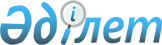 Лисаков қаласы Октябрь кентінің 2019-2021 жылдарға арналған бюджеті туралы
					
			Мерзімі біткен
			
			
		
					Қостанай облысы Лисаков қаласы мәслихатының 2018 жылғы 27 желтоқсандағы № 310 шешімі. Қостанай облысының Әділет департаментінде 2018 жылғы 28 желтоқсанда № 8207 болып тіркелді. Мерзімі өткендіктен қолданыс тоқтатылды
      2008 жылғы 4 желтоқсандағы Қазақстан Республикасының Бюджет кодексі 2-бабының 4-тармағына, 75-бабына, "Қазақстан Республикасындағы жергілікті мемлекеттік басқару және өзін-өзі басқару туралы" 2001 жылғы 23 қаңтардағы Қазақстан Республикасы Заңының 6-бабы 1-тармағының 1) тармақшасына сәйкес Лисаков қалалық мәслихаты ШЕШІМ ҚАБЫЛДАДЫ:
      1. Лисаков қаласы Октябрь кентінің 2019-2021 жылдарға арналған бюджеті тиісінше 1, 2 және 3-қосымшаларға сәйкес, оның ішінде 2019 жылға мынадай көлемдерде бекітілсін: 
      1) кірістер – 177275,1 мың теңге, оның ішінде:
      салықтық түсімдер бойынша – 19188,0 мың теңге;
      салықтық емес түсімдер бойынша – 118,0 мың теңге;
      трансферттер түсімі бойынша – 157969,1 мың теңге;
      2) шығындар – 178210,2 мың теңге;
      3) қаржы активтерімен операциялар бойынша сальдо – 0,0 теңге;
      4) бюджет тапшылығы (профициті) – - 935,1 мың теңге;
      5) бюджет тапшылығын қаржыландыру (профицитін пайдалану) – 935,1 мың теңге.
      Ескерту. 1-тармақ жаңа редакцияда - Қостанай облысы Лисаков қаласы мәслихатының 04.12.2019 № 369 шешімімен (01.01.2019 бастап қолданысқа енгізіледі).


      2. 2019 жылға аудандық (облыстық маңызы бар қала) бюджеттен Октябрь кентінің бюджетіне берілетін бюджеттік субвенциялардың көлемі 10745,0 мың теңге құрайтыны ескерілсін.
      3. 2019 жылға арналған Октябрь кентінің бюджетінен аудандық (облыстық маңызы бар қала) бюджетке бюджеттік алып қоюлардың көлемі 0,0 теңге сомасында белгіленгені ескерілсін.
      4. Осы шешім 2019 жылғы 1 қаңтардан бастап қолданысқа енгізіледі. Лисаков қаласы Октябрь кентінің 2019 жылға арналған бюджеті
      Ескерту. 1-қосымша жаңа редакцияда - Қостанай облысы Лисаков қаласы мәслихатының 04.12.2019 № 369 шешімімен (01.01.2019 бастап қолданысқа енгізіледі). Лисаков қаласы Октябрь кентінің 2020 жылға арналған бюджеті Лисаков қаласы Октябрь кентінің 2021 жылға арналған бюджеті
					© 2012. Қазақстан Республикасы Әділет министрлігінің «Қазақстан Республикасының Заңнама және құқықтық ақпарат институты» ШЖҚ РМК
				Мәслихаттың
2018 жылғы 27 желтоқсандағы
№ 310 шешіміне
1-қосымша 
Санаты
Санаты
Санаты
Санаты
Санаты
Сомасы, мың теңге
Сыныбы 
Сыныбы 
Сыныбы 
Сыныбы 
Сомасы, мың теңге
Iшкi сыныбы
Iшкi сыныбы
Iшкi сыныбы
Сомасы, мың теңге
Атауы
Атауы
Сомасы, мың теңге
I. Кірістер
I. Кірістер
177275,1
1
Салықтық түсімдер
Салықтық түсімдер
19188,0
1
01
Табыс салығы
Табыс салығы
3837,0
1
01
2
Жеке табыссалығы
Жеке табыссалығы
3837,0
1
04
Меншiкке салынатын салықтар
Меншiкке салынатын салықтар
15271,0
1
04
1
Мүлiкке салынатын салықтар
Мүлiкке салынатын салықтар
573,0
1
04
3
Жер салығы
Жер салығы
844,0
1
04
4
Көлiк құралдарына салынатын салық
Көлiк құралдарына салынатын салық
13854,0
1
05
Тауарларға, жұмыстарға және қызметтерге ішкі салықтар 
Тауарларға, жұмыстарға және қызметтерге ішкі салықтар 
80,0
1
05
4
Кәсіпкерлік және кәсіби қызметті жүргізгені үшін алынатын алымдар
Кәсіпкерлік және кәсіби қызметті жүргізгені үшін алынатын алымдар
80,0
2
Салықтық емес түсiмдер
Салықтық емес түсiмдер
118,0
2
01
Мемлекеттік меншіктен түсетін кірістер
Мемлекеттік меншіктен түсетін кірістер
118,0
2
01
5
Мемлекет меншігіндегі мүлікті жалға беруден түсетін кірістер
Мемлекет меншігіндегі мүлікті жалға беруден түсетін кірістер
118,0
4
Трансферттердің түсімдері
Трансферттердің түсімдері
157969,1
4
02
Мемлекеттiк басқарудың жоғары тұрған органдарынан түсетiн трансферттер
Мемлекеттiк басқарудың жоғары тұрған органдарынан түсетiн трансферттер
157969,1
4
02
3
Аудандардың (облыстық маңызы бар қаланың) бюджетінен трансферттер
Аудандардың (облыстық маңызы бар қаланың) бюджетінен трансферттер
157969,1
Функционалдық топ
Функционалдық топ
Функционалдық топ
Функционалдық топ
Функционалдық топ
Сомасы, мың теңге
Кіші функция
Кіші функция
Кіші функция
Кіші функция
Сомасы, мың теңге
Бюджеттік бағдарламалардың әкімшісі
Бюджеттік бағдарламалардың әкімшісі
Бюджеттік бағдарламалардың әкімшісі
Сомасы, мың теңге
Бағдарлама
Бағдарлама
Сомасы, мың теңге
Атауы
Атауы
Сомасы, мың теңге
II. Шығыстар
178210,2
01
Жалпы сипаттағы мемлекеттiк қызметтер
20449,1
1
Мемлекеттiк басқарудың жалпы функцияларын орындайтын өкiлдi, атқарушы және басқа органдар
20449,1
124
Аудандық маңызы бар қала, ауыл, кент, ауылдық округ әкімінің аппараты
20449,1
001
Аудандық маңызы бар қала, ауыл, кент, ауылдық округ әкімінің қызметін қамтамасыз ету жөніндегі қызметтер
20449,1
07
Тұрғын үй-коммуналдық шаруашылық
29075,3
3
Елді-мекендерді көркейту
29075,3
124
Аудандық маңызы бар қала, ауыл, кент, ауылдық округ әкімінің аппараты
29075,3
008
Елді мекендердегі көшелерді жарықтандыру
7580,6
009
Елді мекендердің санитариясын қамтамасыз ету
1819,8
011
Елді мекендерді абаттандыру мен көгалдандыру
19674,9
12
Көлiк және коммуникация
128685,8
1
Автомобиль көлiгi
128685,8
124
Аудандық маңызы бар қала, ауыл, кент, ауылдық округ әкімінің аппараты
128685,8
013
Аудандық маңызы бар қалаларда, ауылдарда, кенттерде, ауылдық округтерде автомобиль жолдарының жұмыс істеуін қамтамасыз ету
128685,8
IV. Бюджеттің тапшылығы (профицит)
-935,1
V. Бюджет тапшылығын қаржыландыру (профицитті пайдалану)
935,1Мәслихаттың
2018 жылғы 27 желтоқсандағы
№ 310 шешіміне
2-қосымша
Санаты
Санаты
Санаты
Санаты
Санаты
Сомасы, мың теңге
Сыныбы 
Сыныбы 
Сыныбы 
Сыныбы 
Сомасы, мың теңге
Iшкi сыныбы
Iшкi сыныбы
Iшкi сыныбы
Сомасы, мың теңге
Атауы
Атауы
Сомасы, мың теңге
I. Кірістер
I. Кірістер
30767,0
1
Салықтық түсімдер
Салықтық түсімдер
19744,0
1
01
Табыс салығы
Табыс салығы
4115,0
1
01
2
Жеке табыссалығы
Жеке табыссалығы
4115,0
1
04
Меншiкке салынатын салықтар
Меншiкке салынатын салықтар
15629,0
1
04
1
Мүлiкке салынатын салықтар
Мүлiкке салынатын салықтар
573,0
1
04
3
Жер салығы
Жер салығы
924,0
1
04
4
Көлiк құралдарына салынатын салық
Көлiк құралдарына салынатын салық
14132,0
2
Салықтық емес түсiмдер
Салықтық емес түсiмдер
122,0
2
01
Мемлекеттік меншіктен түсетін кірістер
Мемлекеттік меншіктен түсетін кірістер
122,0
2
01
5
Мемлекет меншігіндегі мүлікті жалға беруден түсетін кірістер
Мемлекет меншігіндегі мүлікті жалға беруден түсетін кірістер
122,0
4
Трансферттердің түсімдері
Трансферттердің түсімдері
10901,0
4
02
Мемлекеттiк басқарудың жоғары тұрған органдарынан түсетiн трансферттер
Мемлекеттiк басқарудың жоғары тұрған органдарынан түсетiн трансферттер
10901,0
4
02
3
Аудандардың (облыстық маңызы бар қаланың) бюджетінен трансферттер
Аудандардың (облыстық маңызы бар қаланың) бюджетінен трансферттер
10901,0
Функционалдық топ
Функционалдық топ
Функционалдық топ
Функционалдық топ
Функционалдық топ
Сомасы, мың теңге
Кіші функция
Кіші функция
Кіші функция
Кіші функция
Сомасы, мың теңге
Бюджеттік бағдарламалардың әкімшісі
Бюджеттік бағдарламалардың әкімшісі
Бюджеттік бағдарламалардың әкімшісі
Сомасы, мың теңге
Бағдарлама
Бағдарлама
Сомасы, мың теңге
Атауы
Атауы
Сомасы, мың теңге
II. Шығыстар
30767,0
01
Жалпы сипаттағы мемлекеттiк қызметтер
17044,0
1
Мемлекеттiк басқарудың жалпы функцияларын орындайтын өкiлдi, атқарушы және басқа органдар
17044,0
124
Аудандық маңызы бар қала, ауыл, кент, ауылдық округ әкімінің аппараты
17044,0
001
Аудандық маңызы бар қала, ауыл, кент, ауылдық округ әкімінің қызметін қамтамасыз ету жөніндегі қызметтер
17044,0
07
Тұрғын үй-коммуналдық шаруашылық
8320,0
3
Елді-мекендерді көркейту
8320,0
124
Аудандық маңызы бар қала, ауыл, кент, ауылдық округ әкімінің аппараты
8320,0
008
Елді мекендердегі көшелерді жарықтандыру
5810,0
009
Елді мекендердің санитариясын қамтамасыз ету
1884,0
011
Елді мекендерді абаттандыру мен көгалдандыру
626,0
12
Көлiк және коммуникация
5403,0
1
Автомобиль көлiгi
5403,0
124
Аудандық маңызы бар қала, ауыл, кент, ауылдық округ әкімінің аппараты
5403,0
013
Аудандық маңызы бар қалаларда, ауылдарда, кенттерде, ауылдық округтерде автомобиль жолдарының жұмыс істеуін қамтамасыз ету
5403,0
V. Бюджеттің тапшылығы (профицит)
0,0
VI. Бюджет тапшылығын қаржыландыру (профицитті пайдалану)
0,0Мәслихаттың
2018 жылғы 27 желтоқсандағы
№ 310 шешіміне
3-қосымша
Санаты
Санаты
Санаты
Санаты
Санаты
Сомасы, мың теңге
Сыныбы 
Сыныбы 
Сыныбы 
Сыныбы 
Сомасы, мың теңге
Iшкi сыныбы
Iшкi сыныбы
Iшкi сыныбы
Сомасы, мың теңге
Атауы
Атауы
Сомасы, мың теңге
I. Кірістер
I. Кірістер
31386,0
1
Салықтық түсімдер
Салықтық түсімдер
20321,0
1
01
Табыс салығы
Табыс салығы
4197,0
1
01
2
Жеке табыссалығы
Жеке табыссалығы
4197,0
1
04
Меншiкке салынатын салықтар
Меншiкке салынатын салықтар
16124,0
1
04
1
Мүлiкке салынатын салықтар
Мүлiкке салынатын салықтар
573,0
1
04
3
Жер салығы
Жер салығы
924,0
1
04
4
Көлiк құралдарына салынатын салық
Көлiк құралдарына салынатын салық
14627,0
2
Салықтық емес түсiмдер
Салықтық емес түсiмдер
126,0
2
01
Мемлекеттік меншіктен түсетін кірістер
Мемлекеттік меншіктен түсетін кірістер
126,0
2
01
5
Мемлекет меншігіндегі мүлікті жалға беруден түсетін кірістер
Мемлекет меншігіндегі мүлікті жалға беруден түсетін кірістер
126,0
4
Трансферттердің түсімдері
Трансферттердің түсімдері
10939,0
4
02
Мемлекеттiк басқарудың жоғары тұрған органдарынан түсетiн трансферттер
Мемлекеттiк басқарудың жоғары тұрған органдарынан түсетiн трансферттер
10939,0
4
02
3
Аудандардың (облыстық маңызы бар қаланың) бюджетінен трансферттер
Аудандардың (облыстық маңызы бар қаланың) бюджетінен трансферттер
10939,0
Функционалдық топ
Функционалдық топ
Функционалдық топ
Функционалдық топ
Функционалдық топ
Сомасы, мың теңге
Кіші функция
Кіші функция
Кіші функция
Кіші функция
Сомасы, мың теңге
Бюджеттік бағдарламалардың әкімшісі
Бюджеттік бағдарламалардың әкімшісі
Бюджеттік бағдарламалардың әкімшісі
Сомасы, мың теңге
Бағдарлама
Бағдарлама
Сомасы, мың теңге
Атауы
Атауы
Сомасы, мың теңге
II. Шығыстар
31386,0
01
Жалпы сипаттағы мемлекеттiк қызметтер
17183,0
1
Мемлекеттiк басқарудың жалпы функцияларын орындайтын өкiлдi, атқарушы және басқа органдар
17183,0
124
Аудандық маңызы бар қала, ауыл, кент, ауылдық округ әкімінің аппараты
17183,0
001
Аудандық маңызы бар қала, ауыл, кент, ауылдық округ әкімінің қызметін қамтамасыз ету жөніндегі қызметтер
17183,0
07
Тұрғын үй-коммуналдық шаруашылық
8611,0
3
Елді-мекендерді көркейту
8611,0
124
Аудандық маңызы бар қала, ауыл, кент, ауылдық округ әкімінің аппараты
8611,0
008
Елді мекендердегі көшелерді жарықтандыру
6013,0
009
Елді мекендердің санитариясын қамтамасыз ету
1950,0
011
Елді мекендерді абаттандыру мен көгалдандыру
648,0
12
Көлiк және коммуникация
5592,0
1
Автомобиль көлiгi
5592,0
124
Аудандық маңызы бар қала, ауыл, кент, ауылдық округ әкімінің аппараты
5592,0
013
Аудандық маңызы бар қалаларда, ауылдарда, кенттерде, ауылдық округтерде автомобиль жолдарының жұмыс істеуін қамтамасыз ету
5592,0
V. Бюджеттің тапшылығы (профицит)
0,0
VI. Бюджет тапшылығын қаржыландыру (профицитті пайдалану)
0,0